PREDSEDA  NÁRODNEJ  RADY  SLOVENSKEJ  REPUBLIKYČíslo: CRD-2257/2020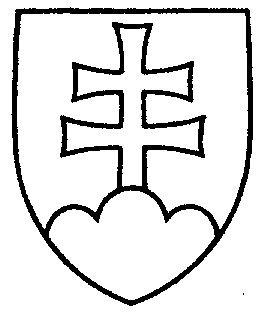 366ROZHODNUTIEPREDSEDU NÁRODNEJ RADY SLOVENSKEJ REPUBLIKYzo 7. januára 2021o neospravedlnení neúčasti poslanca Národnej rady Slovenskej republiky v súvislosti s vykázaním z rokovacej sály za mesiac december 2020        K o n š t a t u j e m, že        -  podľa záznamu o vykázaní poslanca z rokovacej sály bol podľa § 32 ods. 6 zákona Národnej rady Slovenskej republiky č. 350/1996 Z. z. o rokovacom poriadku Národnej rady Slovenskej republiky v znení neskorších predpisov z rokovania 18. schôdze Národnej rady Slovenskej republiky v mesiaci december 2020 vykázaný z rokovacej sály poslanec Národnej rady Slovenskej republiky   	Marian  KOTLEBA	(ĽS Naše Slovensko)	dňa 9. decembra 2020; - v súlade s § 32 ods. 6 zákona Národnej rady Slovenskej republiky
č. 350/1996 Z. z. o rokovacom poriadku Národnej rady Slovenskej republiky v znení neskorších predpisov vykázanie z rokovacej sály sa považuje za neospravedlnenú neúčasť na rokovacom dni schôdze Národnej rady Slovenskej republiky.Boris  K o l l á r   v. r.